БЕЛГОРОДСКАЯ ГОРОДСКАЯ ТЕРРИТОРИАЛЬНАЯ ИЗБИРАТЕЛЬНАЯ КОМИССИЯПОСТАНОВЛЕНИЕот 31 января 2024 года								№ 59/649-1Заслушав и обсудив информацию о выполнении плана мероприятий по повышению правовой культуры избирателей и других участников избирательного процесса в 2023 году, Белгородская городская территориальная избирательная комиссия постановляет: 1. Принять к сведению информацию о выполнении плана мероприятий по повышению правовой культуры избирателей и других участников избирательного процесса в 2023 году (прилагается).2. Разместить настоящее постановление на страницах Белгородской городской территориальной избирательной комиссии на официальном сайте Избирательной комиссии Белгородской области и сайте органов местного самоуправления города Белгорода» в информационно-телекоммуникационной сети «Интернет».3. Контроль за исполнением настоящего постановления возложить на заместителя председателя Белгородской городской территориальной избирательной комиссии Д.В. Сиротенко.Информацияо выполнении плана мероприятий по повышению правовой культуры избирателей, участников референдума в городе Белгороде в 2023 годуДеятельность Белгородской городской территориальной избирательной комиссии по повышению правовой культуры избирателей в 2023 году осуществлялась в соответствии с планом мероприятий по повышению правовой культуры избирателей, участников референдума в городе Белгороде на 2023 год, утвержденным постановлением комиссии от 28 февраля 2023 года № 12/36-1 (далее – План).Мероприятия плана по повышению правовой культуры 2023 года имели свою специфику в связи с подготовкой и проведением выборов депутатов Белгородского городского Совета седьмого созыва 10 сентября 2023 года.С учетом этого, выполнение Плана осуществлялось посредством реализации мероприятий по следующим направлениям:- организационно-методическое обеспечение реализации мероприятий; - правовое просвещение избирателей, в том числе молодых и будущих  избирателей, включающее в себя участие в различных областных конкурсах, организацию и проведение городских конкурсов для избирателей разных категорий, в том числе возрастных, организацию и проведение мероприятий, приуроченных ко Дню молодого избирателя и т. д.; - информационно-разъяснительная деятельность среди избирателей, взаимодействие со средствами массовой информации.Составными частями организационно-методического обеспечения реализации Плана являлись:- план работы Белгородской городской территориальной избирательной комиссии на 2023 год, утвержденный постановлением комиссии от 26 января 2023 года № 10/27-1;- план мероприятий, проводимых в городском округе «Город Белгород», приуроченных ко Дню молодого избирателя, утвержденный постановлением горизбиркома от 28 февраля 2023 года № 12/38-1;- Программа информационно-разъяснительной деятельности Белгородской городской ТИК в период подготовки и проведения выборов депутатов Белгородского городского Совета седьмого созыва, утвержденная постановлением горизбиркома от 24 марта 2023 года № 13/50-1;- План информационно-разъяснительной деятельности Белгородской городской ТИК в муниципальных средствах массовой информации в период подготовки и проведения выборов депутатов Белгородского городского Совета седьмого созыва, утвержденный постановлением горизбиркома от 24 марта 2023 года № 13/51-1;- постановление Белгородской городской ТИК  от  20  апреля  2023 года № 14/63-1 «Об организации работы «Горячей линии» Белгородской городской территориальной избирательной комиссии с использованием телефонных каналов связи и электронной почты на выборах депутатов Белгородского городского Совета седьмого созыва 10 сентября 2023 года».	За отчетный период Избирательной комиссией проведено 55 заседаний, на которых рассмотрено 605 вопросов, из них порядка 30 вопросов направлены на правовое просвещение граждан и совершенствование форм проводимых мероприятий, повышение их действенности.Мероприятия в рамках исполнения вышеуказанных постановлений Белгородская городская территориальная избирательная комиссия проводила с целью формирования у избирателей устойчивого представления о выборах как демократической электоральной процедуре, создания доверия к избирательной системе и организаторам выборов, стимулирования их активного участия в избирательных кампаниях. Для обеспечения системной работы по правовому просвещению избирателей, в том числе молодых и будущих избирателей, деятельность  горизбиркома была направлена на взаимодействие  с органами местного самоуправления, управлениями образования, культуры и молодежной политики администрации города, политическими партиями и общественными объединениями, средствами массовой информации, а также руководителями общеобразовательных учреждений, образовательных организаций высшего образования и профессиональных образовательных организаций областного центра. В 2023 году основной тематикой проводимых мероприятий по повышению правовой культуры избирателей, молодых и будущих избирателей стала подготовка и проведение выборов Белгородского городского Совета седьмого созыва 10 сентября 2023 года. В городе Белгороде продолжает развиваться система школьного и молодежного самоуправления во всех образовательных организациях. Это практика применения знаний избирательного законодательства и избирательных технологий, приобретенных учащимися в общеобразовательных учреждениях при проведении выборов президентов, парламентов и других выборных органов детского общественного самоуправления в загородных и школьных оздоровительных лагерях для детей и подростков с соблюдением всех избирательных технологий при тайном голосовании, референдумов по принятию конституций детских республик.Организаторы детских избирательных кампаний – Белгородская городская ТИК и управления образования, культуры и молодежной политики администрации города Белгорода. Ввиду сложившейся в 2023 году обстановки горизбирком не принимал непосредственного участия в выборах органов детско-юношеского самоуправления, но постоянно оказывал методическую помощь их организаторам.Ученическое самоуправление позволяет каждому учащемуся проявлять активность и творчество, предлагать и воплощать свои идеи в школьной жизни. По результатам выборов сформированы ученические советы, парламенты, советы старшеклассников, избраны президенты школьных республик и председатели детских общественных организаций школ, лицеев и гимназий.Во всех вузах и ссузах с применением избирательных технологий в 2023 году проведены выборы студенческих президентов, парламентов, общественных Советов, старост курсов и групп, других органов студенческого общественного самоуправления. Избираемые органы общественного самоуправления являются хорошей формой участия студентов и учащихся в управлении учебных заведений.В городе Белгороде созданы хорошие условия для изучения и применения на практике избирательного законодательства школьников. Это - и Школа правовых знаний в горизбиркоме, и Центр правового воспитания школьников Белгородского городского дворца детского творчества, это и участие в городских и областных конкурсах по выборной тематике. Большую роль в этом играет работа Клубов будущих избирателей, работающих во всех общеобразовательных учреждениях. Повсеместно применяются избирательные технологии при выборах лидеров детско-юношеского самоуправления общеобразовательных организаций. Согласно плану мероприятий по повышению правовой культуры избирателей и организаторов выборов, ежеквартально проводятся семинары с учителями истории и обществознания, координаторами детского самоуправления, руководителями Клубов будущих избирателей. Главная цель – определение основных направлений, форм и методов совместной деятельности городской избирательной комиссии, управления образования и общеобразовательных учреждений по воспитанию у подрастающего поколения правовой и электоральной культуры, а также обмен опытом работы. В 2023 году на базе Центра правового воспитания школьников при Белгородском дворце детского творчества городской избирательной комиссией проведено пять таких семинаров по различным теоретическим, практическим и организационным вопросам.В 2023 году состоялись традиционные школьный, муниципальный и региональный этапы Всероссийской олимпиады среди учащихся общеобразовательных учреждений по вопросам избирательного права и избирательного процесса. Количество участников – на школьном этапе – около 700, на муниципальном – 102 обучающихся из 42 школ, гимназий и лицеев города. И как всегда, наши белгородские школьники – победители муниципального этапа, оказались на пьедестале победителей регионального этапа олимпиады.Одной из действенных форм повышения правовой культуры молодых и будущих избирателей являются клубы избирателей. В настоящее время в городе созданы и активно действуют 72 клуба избирателей, молодых и будущих избирателей, клубы избирателей по месту жительства и в учреждениях культуры с количеством членов в них около 6 тысяч человек. Из них – 17 клубов в образовательных организациях высшего образования и профессиональных образовательных организациях, 43 клуба будущих избирателей в муниципальных общеобразовательных учреждениях и внешкольных учреждений дополнительного образования, 12 клубов избирателей по месту жительства.В целях повышения правовой культуры и электоральной активности молодежи горизбиркомом совместно с управлением молодежной политики администрации города, молодежной избирательной комиссией города Белгорода в 2023 году проведен городской конкурс среди Клубов молодых и будущих избирателей, Клубов избирателей по месту жительства на лучшую информационную работу в социальной сети ВКонтакте. Клубы избирателей областного центра на своих страницах в социальной сети постоянно отражали как текущую работу клубов, так и мероприятия, приуроченные ко Дню молодого избирателя, различные мероприятия, имеющие информационно - разъяснительный характер. Положительным моментом идеи организации данного конкурса стало продолжение ведения Клубами молодых и будущих избирателей своих страниц в социальной сети ВКонтакте и далее, вне периода конкурса.Уже ежегодным стало проведение городского конкурса на лучшую  лекторскую группу среди Клубов молодых и будущих избирателей города Белгорода, работающих  в вузах, ссузах и общеобразовательных учреждениях города. Конкурс помогает решить одну из важных задач -  охватить как можно большую молодежную аудиторию в вопросах информирования о предстоящих выборах, тем самым повысить их правовую грамотность и электоральную активность.Традиционным стало и проведение Онлайн-викторины на странице горизбиркома ВКонтакте на знания избирательного законодательства и избирательного процесса. Причем, с каждым годом увеличивается количество участников состязания. Победители, набравшие необходимое количество баллов, получают дипломы победителей и призеров Онлайн-викторины.Пользуется большой популярностью в молодежной среде проведение в режиме онлайн Избир-квиза «Время выбирать» среди команд Клубов молодых и будущих избирателей образовательных организаций высшего образования, профессиональных образовательных организаций,  общеобразовательных организаций города Белгорода. Как показывает практика, каждый год борьба за первенство разгорается очень активная и жаркая. Впервые в 2023 году Белгородская городская ТИК совместно с клубом молодых избирателей Белгородского государственного технологического университета им. В.Г. Шухова провела интеллектуальную игру «Выбор за нами!» среди клубов молодых избирателей образовательных организаций высшего образования города Белгорода и профессиональных образовательных организаций по типу телевизионной игры «Своя – игра». Немаловажное место в реализации плана мероприятий по повышению правовой культуры избирателей и других участников избирательного процесса необходимо отвести работе второго состава молодежной избирательной комиссии города Белгорода. Студенты вузов и ссузов города, вошедшие в состав молодежной комиссии, проявили себя активными организаторами и участниками не только городских, но и множества мероприятий, организуемых на площадках образовательных организаций и учреждений культуры. На созданной ВКонтакте странице молодежной избирательной комиссии города постоянно размещается не только информация о проведенных мероприятиях, но и различные информационно-разъяснительные материалы по избирательной тематике. Приятно отметить и инициативность молодежки, по предложению которой был организован и проведен ряд городских мероприятий по повышению правовой культуры избирателей. В 2023 году был сформирован новый, третий состав городской молодежки, который уже с первых дней начал проявлять свою деятельность.В работе по повышению правовой культуры избирателей большая роль отводится взаимодействию Белгородской городской ТИК с учреждениями культуры города. В активную информационно-разъяснительную работу постоянно включены все 22 филиала МУК «Центральная библиотечная система города Белгорода». В каждом учреждении оборудованы уголки избирателя, выставки литературы по избирательной тематике. Организована работа правовых и консультационных центров для избирателей. На базе библиотек работают клубы избирателей, клубы молодых и будущих избирателей, где занимается более 1000 человек.Руководители Белгородской городской территориальной избирательной комиссии принимали активное участие в образовательной деятельности Общественных факультетов подготовки организаторов выборов в ВУЗах города Белгорода. Лекции и практические занятия по избирательной тематике в соответствии с утвержденными учебными планами председатель, заместитель председателя и секретарь комиссии проводили с обучающимися общественных факультетов НИУ БелГУ, Белгородского юридического института МВД России им. В.Д. Путилина, Белгородского университета экономики, кооперации и права, Белгородского института искусств и культуры и Белгородского государственного технологического университета им. В.Г. Шухова.  В рамках реализации плана по повышению правовой культуры избирателей городская комиссия активно взаимодействует со средствами массовой информации. Эта работа обеспечивала не только доведение конкретных сведений до избирателей, но и формирование в городе позитивного восприятия выборов, убежденности избирателей в том, что голосование - это эффективный инструмент выражения гражданской позиции и воздействия на власть, кроме того, формирование позитивного восприятия избирателями самих избирательных комиссий и их деятельности.Информирование избирателей осуществлялось различными формами и методами, в том числе через электронные СМИ. Белгородская городская ТИК активно использовала и возможности сайта Избирательной комиссии Белгородской области, интернет-страницы горизбиркома на сайте органов местного самоуправления, а также созданных страниц комиссии в социальной сети ВКонтакте и Одноклассники.На реализацию мероприятий по повышению правовой культуры избирателей и обучению организаторов выборов в городе Белгороде в 2023 году израсходовано 150000 тыс. руб., выделенных Белгородской городской территориальной избирательной комиссии из средств бюджета Белгородской области.Все мероприятия по повышению правовой культуры избирателей и других участников избирательного процесса в городе Белгороде в 2023 году выполнены в полном объеме, работа по всем направлениям продолжает совершенствоваться, положительный опыт обобщается и активно распространяется. При планировании деятельности избирательных комиссий города Белгорода по повышению правовой культуры избирателей в 2024 году горизбирком будет ориентироваться на наработанный опыт, формы и методы работы, уже давшие положительные результаты, а также на поиск новых, инновационных методов и форматов мероприятий, которые будут более применимы в условиях сложившейся обстановки.                    Начальник организационно – аналитического    отдела аппарата Белгородской      городской территориальной         избирательной комиссии 					В.В. БалуковаО выполнении плана мероприятий по повышению правовой культуры избирателей и других участников избирательного процесса в 2023 годуПредседательБелгородской городской территориальной избирательной комиссииЛ.Н. КалабинаСекретарьБелгородской городской территориальной избирательной комиссииН.И. ОвчароваПриложение к постановлению Белгородской городской территориальной избирательной комиссии от 31 января 2024 года № 59/649-1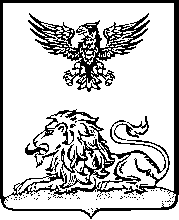 